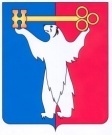 АДМИНИСТРАЦИЯ ГОРОДА НОРИЛЬСКАКРАСНОЯРСКОГО КРАЯРАСПОРЯЖЕНИЕ12.10.2020	                                       г. Норильск		                              № 4649О наделении полномочиямиВ соответствии с пунктом 5.16 Положения о комиссии по вопросам озеленения территорий общего пользования муниципального образования город Норильск, утвержденного распоряжением Администрации города Норильска от 30.01.2020       № 400,1. Наделить заместителя Главы города Норильска по городскому хозяйству полномочиями по изданию следующих распоряжений Администрации города Норильска (в том числе об отмене (признании утратившими силу) и изменении ранее изданных постановлений (ненормативного характера), распоряжений Главы города Норильска, Администрации города Норильска, Руководителя Администрации города Норильска, иных должностных лиц Администрации города Норильска): - о согласовании либо об отказе в согласовании проектов новой посадки деревьев и кустарников на территориях общего пользования, а также капитального ремонта и реконструкции объектов ландшафтной организации территории;- о выдаче либо отказе в выдаче разрешения на вырубку или уничтожение зеленых насаждений, в том числе сухостойных и больных деревьев и кустарников.2. Управлению по персоналу Администрации города Норильска ознакомить с настоящим распоряжением под роспись заместителя Главы города Норильска по городскому хозяйству в порядке, установленном Регламентом Администрации города Норильска.3. Опубликовать настоящее распоряжение в газете «Заполярная правда» и разместить его на официальном сайте муниципального образования город Норильск.Исполняющий полномочияГлавы города Норильска                                                                               Н.А. Тимофеев